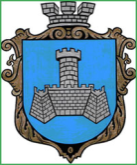 Українам. Хмільник  Вінницької областіР О З П О Р Я Д Ж Е Н Н Я                                                            МІСЬКОГО  ГОЛОВИ                                                                            від 31 березня 2021р.                                                             № 150–рПро проведення   позачерговогозасідання виконкому міської ради      Розглянувши службові  записки   в. о. начальника Управління ЖКГ та КВ Хмільницької міської ради Литвиненко І.С. від 30.03.2021 року та 31.03.2021 року,начальника юридичного відділу міської ради Буликової Н.А. від 31.03.2021 року, відповідно до п.п.2.2.3 пункту 2.2 розділу 2 Положення про виконавчий комітет Хмільницької міської ради 7 скликання, затвердженого  рішенням 46 сесії міської ради 7 скликання від 22.12.2017р. №1270, керуючись ст. 42, ст. 59 Закону України „Про місцеве самоврядування в Україні”:Провести  позачергове засідання виконкому  міської  ради  01.04.2021 року о 10.00 год., на яке винести наступні питання:2.Загальному відділу міської ради  ( О.Д.Прокопович) довести це  розпорядження до членів виконкому міської ради та всіх зацікавлених суб’єктів.3.Контроль за виконанням цього розпорядження залишаю за собою.          Міський голова                            М.В.ЮрчишинС.П.МаташО.Д.ПрокоповичН.А.Буликова1Про визначення комунального підприємства «Хмільниккомунсервіс» виконавцем послуг з вивезення твердих побутових відходів із території сіл, які входять до Хмільницької міської територіальної громади Про визначення комунального підприємства «Хмільниккомунсервіс» виконавцем послуг з вивезення твердих побутових відходів із території сіл, які входять до Хмільницької міської територіальної громади Доповідає: Литвиненко Інна Сергіївна В. о. начальника Управління житлово-комунального господарства та комунальної власності Хмільницької міської ради                       2Про встановлення розміру кошторисної заробітної плати, який враховується при визначенні вартості будівництва (нового будівництва, реконструкції, реставрації, капітального ремонту, технічного переоснащення) об’єктів, що споруджуються за рахунок коштів місцевого бюджету Хмільницької міської територіальної громади у 2021 році та коштів підприємств, установ , організацій, що належать до комунальної власності Хмільницької міської територіальної громадиПро встановлення розміру кошторисної заробітної плати, який враховується при визначенні вартості будівництва (нового будівництва, реконструкції, реставрації, капітального ремонту, технічного переоснащення) об’єктів, що споруджуються за рахунок коштів місцевого бюджету Хмільницької міської територіальної громади у 2021 році та коштів підприємств, установ , організацій, що належать до комунальної власності Хмільницької міської територіальної громадиДоповідає:  Литвиненко Інна Сергіївна              В. о. начальника Управління житлово-комунального господарства та комунальної власності Хмільницької міської ради                       3Про розгляд клопотань юридичних та фізичних осіб з питань видалення деревонасаджень у населених пунктах Хмільницької міської територіальної громади  Про розгляд клопотань юридичних та фізичних осіб з питань видалення деревонасаджень у населених пунктах Хмільницької міської територіальної громади  Доповідає:  Литвиненко Інна Сергіївна    В. о. начальника Управління житлово-комунального господарства та комунальної власності Хмільницької міської ради                         4Про розгляд клопотань юридичних та фізичних осіб з питань видалення деревонасаджень у населених пунктах Хмільницької міської територіальної громадиПро розгляд клопотань юридичних та фізичних осіб з питань видалення деревонасаджень у населених пунктах Хмільницької міської територіальної громадиДоповідає: Литвиненко Інна Сергіївна     В. о. начальника Управління житлово-комунального господарства та комунальної власності Хмільницької міської ради                       5Про внесення змін до рішення виконавчого комітету міської ради від 06 січня 2021р. № 45 «Про затвердження в новому складі постійно діючої комісії з питань визначення стану зелених насаджень в населених пунктах Хмільницької міської територіальної громади          Про внесення змін до рішення виконавчого комітету міської ради від 06 січня 2021р. № 45 «Про затвердження в новому складі постійно діючої комісії з питань визначення стану зелених насаджень в населених пунктах Хмільницької міської територіальної громади          Доповідає: Литвиненко Інна Сергіївна    В. о. начальника Управління житлово-комунального господарства та комунальної власності Хмільницької міської ради                        6Про внесення змін до рішень виконавчого комітету міської ради Про внесення змін до рішень виконавчого комітету міської ради Доповідає:  Литвиненко Інна Сергіївна     В. о. начальника Управління житлово-комунального господарства та комунальної власності Хмільницької міської ради                        7Про погодження КЗ «Будинок культури» Хмільницької міської ради внесення змін до договорів оренди комунального майнаПро погодження КЗ «Будинок культури» Хмільницької міської ради внесення змін до договорів оренди комунального майнаДоповідає:  Буликова Надія АнатоліївнаНачальник юридичного відділу міської ради8Про план роботи виконкому міської ради на ІІ квартал 2021 року Про план роботи виконкому міської ради на ІІ квартал 2021 року Доповідає: Маташ Сергій Петрович  Керуючий справами виконкому міської ради 